О проведении акции «Молодежь за здоровый образ жизни»В соответствии с Планом основных мероприятий в сфере молодежной политики, администрация Ибресинского района П О С Т А Н О В Л Я Е Т:1. Провести с 1 октября по 30 ноября 2019 года акцию «Молодежь за здоровый образ жизни». 2. Утвердить план проведения акции (Приложение №1).3. Утвердить оргкомитет по проведению акции (Приложение №2).4. Отделу информатизации и социального развития администрации Ибресинского района до 27 сентября 2019 года разместить на сайте  Ибресинского района баннер акции «Молодежь за здоровый образ жизни» для еженедельного освещения хода акции (новостные строки по неделям).5. Контроль за исполнением настоящего постановления возложить на отдел образования администрации Ибресинского района. 6. Настоящее постановление вступает в законную силу после его официального опубликования.Глава администрации Ибресинского района                                                                           С.В.ГорбуновИсп. Гаврилова Н.В.тел. +7 (83538) 2-17-06Приложение № 1  к постановлению администрации            Ибресинского района от 25.09.2019 г. № 583План проведения акции «Молодежь за здоровый образ жизни»с 1 октября по 30 ноября 2019 года.Приложение № 2  к постановлению администрации            Ибресинского района от 25.09.2019 г. № 583СОСТАВоргкомитета по проведению акции «Молодежь за здоровый образ жизни».Федорова Н.А. –  заместитель главы администрации района - начальник отдела образования (председатель)Члены:Эскеров Х.К.  – начальник ОМВД  по Ибресинскому району (по согласованию);Мясникова Н.П. – главный врач БУ «Ибресинская ЦРБ» Министерства здравоохранения  Чувашии (по согласованию);Алимасов К.Д. – главный редактор АУ «Редакция Ибресинской районной газеты «Çĕнтерÿшĕн» («За победу») (по согласованию);Раймов Н.П. – начальник отдела информатизации и социального развития администрации Ибресинского района;Павлов И.А. – и.о. директора МАУ ДО «ДЮСШ-ФОК «Патвар»   Ибресинского района (по согласованию);Гаврилова Н.В. – главный специалист-эксперт отдела образования администрации Ибресинского района;Трофимова С.Г. – руководитель ЦППС  и ИМЦ отдела образования администрации Ибресинского района;Богомолова И.К. – главный специалист-эксперт юридического сектора администрации Ибресинского района Чувашской Республики.      ЧĂВАШ РЕСПУБЛИКИ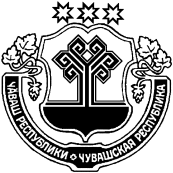 ЧУВАШСКАЯ РЕСПУБЛИКАЙĚПРЕÇ РАЙОН АДМИНИСТРАЦИЙĚ ЙЫШĂНУ                25.09.2019    583 №Йěпреç поселокě АДМИНИСТРАЦИЯИБРЕСИНСКОГО РАЙОНА ПОСТАНОВЛЕНИЕ25.09.2019    № 583поселок Ибреси№п/пНаименование мероприятияСрокиОтветственныеПроведение Уроков здоровья в общеобразовательных учреждениях районаоктябрьОтдел образования администрации Проведение дней правовых знаний в общеобразовательных учрежденияхв течение года и в рамках акцииВсе субъекты профилактики Проведение Единого дня здоровья во всех общеобразовательных учреждениях районаоктябрьОтдел образования администрации; образовательные учрежденияСоздание информационно-пропагандистских площадок по информированию населения о вопросах личной и общественной профилактики заболеваний социального характера, об альтернативных формах организации досуга, физического и духовно-нравственного развития  с консультациями специалистов, тестированием, раздачей листовок, буклетов.в течение года и в рамках акцииОбразовательные организации; БУ «Ибресинская  ЦРБ»; городское и сельские поселения;  МБОУ ДО «ДШИ», МАУ ДО «ДЮСШ-ФОК «Патвар» Ибресинского районаОформление информационных щитов на тему «Молодежь за здоровый образ жизни»в рамках акцииОбщеобразовательные организации, городское и сельские поселенияОрганизация серии познавательных тематических выставок и мультимедийных презентаций в рамках акцииОбщеобразовательные учрежденияОрганизация и проведение социально-психологического тестирования обучающихся общеобразовательных учреждений района в целях раннего выявления немедицинского потребления наркотических и психотропных веществ07-31октября 2019 годаЦМППС отдела образования Проведение «Дня правовой помощи детям»20 ноября2017ЦМППС отдела образованияОрганизация консультативной и методической помощи по вопросам психолого-педагогического сопровождения родителей и педагоговв течение года и в рамках акцииЦМППС отдела образованияВыезды в общеобразовательные учреждения района Посещение семей на дому с целью изучения условий проживания и психолого-педагогического климата, оказания посильной помощив течение года и в рамках акцииОтдел образования; КДН и ЗПСоциально-психологическое тестирование обучающихся на предмет раннего выявления незаконного потребления наркотических  и психотропных средств в образовательных организациях районаоктябрьЦМППС отдела образования, образовательные организации, городское и сельские поселения районаВыступление специалистов ЦМППС отдела образования, медицинских работников, представителей районного ОМВД, прокуратуры на родительских собраниях по профилактике  правонарушений, употребления ПАВ  у детей.в течение года и в рамках акцииОбразовательные учреждения;КДН и ЗПАнтинаркотическая профилактическая акция «За здоровье и безопасность наших детей»октябрь-ноябрьКДНАкция «Полиция и дети»октябрьОМВД; КДН; отдел образованияВовлечение учащихся "группы риска" в деятельность молодежных объединений и клубов, спортивных секций, кружков учреждений дополнительного образования детей  на основе их систематического взаимодействия с ОУв рамках акции, в течение годаОтдел образования, МБОУ ДО «ДШИ», МАУ ДО «ДЮСШ-ФОК «Патвар»  Групповое занятие по профилактике вредных привычек10 октябряБУ «Ибресинская ЦРБ» Минздрава ЧувашииПроведение бесед, лекций на тему: «Профилактика заболеваний и формирование здорового образа жизни»17 октябряБУ «Ибресинская ЦРБ» Минздрава ЧувашииПрогулки с врачом «Здоровье от самой природы»еженедельноБУ «Ибресинская ЦРБ» Минздрава ЧувашииСеминар медицинских работников «Профилактика ВИЧ-инфекций»26 ноября 2019 годаБУ «Ибресинская ЦРБ» Минздрава ЧувашииШахматный турнир среди команд общеобразовательных организаций на Кубок ДДТ7 ноября 2019 годаМБОУ ДО «ДДТ»Беседы о пользе здорового образа жизни октябрь – ноябрь 2019 годаМБОУ ДО «ДДТ»Легкоатлетический пробег Малые Кармалы – Малиновка, посвященный 90-летию со дня рождения А.Г. Николаева03 октября 2019 годаМБОУ «Малокармалинская СОШ»Велопробег «Солнце на спицах»13 октября  2019 годаЧувашско-Тимяшский ЦСДКФлешмоб «Мы за здоровый образ жизни»19 ноября 2019 годаСпортивный зал МБОУ «Малокармалинская СОШ»Анкетирование учащихся по вопросу экстремизманоябрьОтдел образованияРайонная неделя психического здоровья в ОУ в целях формирования позитивного образа жизни, противодействия распространения суицидального контента в сети Интернет и профилактикеи правонарушений  среди обучающихся общеобразовательных учреждений района07-12октября 2019г.ЦМППС отдела образованияВыезд рабочей группы по выявлению неблагополучных семей в Ибресинском районепо графикуКДНПодготовка и проведение районных молодежных игр команд КВН октябрь-ноябрьОтдел образования; образовательные учреждения; сельские и городское поселенияСпортивные мероприятияв течение года и в рамках акцииМАУ ДО «ДЮСШ-ФОК «Патвар»; образовательные учреждения; сельские и городское поселенияОсвещение хода акции на сайте администрации района и в районной газете «За Победу»	в течение года и в рамках акцииВсе субъекты профилактики